Инструкция по организации ДО в период карантинаВ целях реализации учебного плана учителя ведут уроки с применением дистанционных технологий - через электронный дневник (Дневник.ру). Уроки выдаются и записываются в журналы согласно календарно-тематического планирования с пометкой ДОТ (дистанционные образовательные технологии).В период карантина должна осуществляться дистанционная работа с обучающимися и выдаваться ДЗ, уроки в расписании остаются, не отменяются.С помощью функции «Домашние задания» преподаватель может выдавать как групповые, так и индивидуальные задания и контролировать ход их выполнения.Обучающиеся, дистанционно выполнив задание, сразу могут отправить результаты. Для этого преподаватель должен при создании домашнего задания отметить пункт «Требуется файл с результатом».В домашнем задании можно указать вид оценки, даты исполнения, наличие проверки, время на выполнения, а также прикрепить файл с заданием. Преподаватель может изменять статус задания, оставлять комментарии, давать индивидуальные консультации. Все действия обучающегося и педагога сохраняются и записываются.  Родители также могут видеть выданные их детям домашние задания.Создать и выдать домашнее задание можно несколькими способами:на странице конкретного урока;на странице «Поурочное планирование»;на странице «Домашние задания».Создание индивидуального ДЗ со страницы урока и страницы «Домашние задания»Для создания индивидуального ДЗ со страницы определенного урока или страницы «Домашние задания» необходимо:1) зайти на страницу и нажать «Добавить ДЗ» (дополнительно: на странице «Домашние задания» потребуется выбрать класс и урок в расписании класса);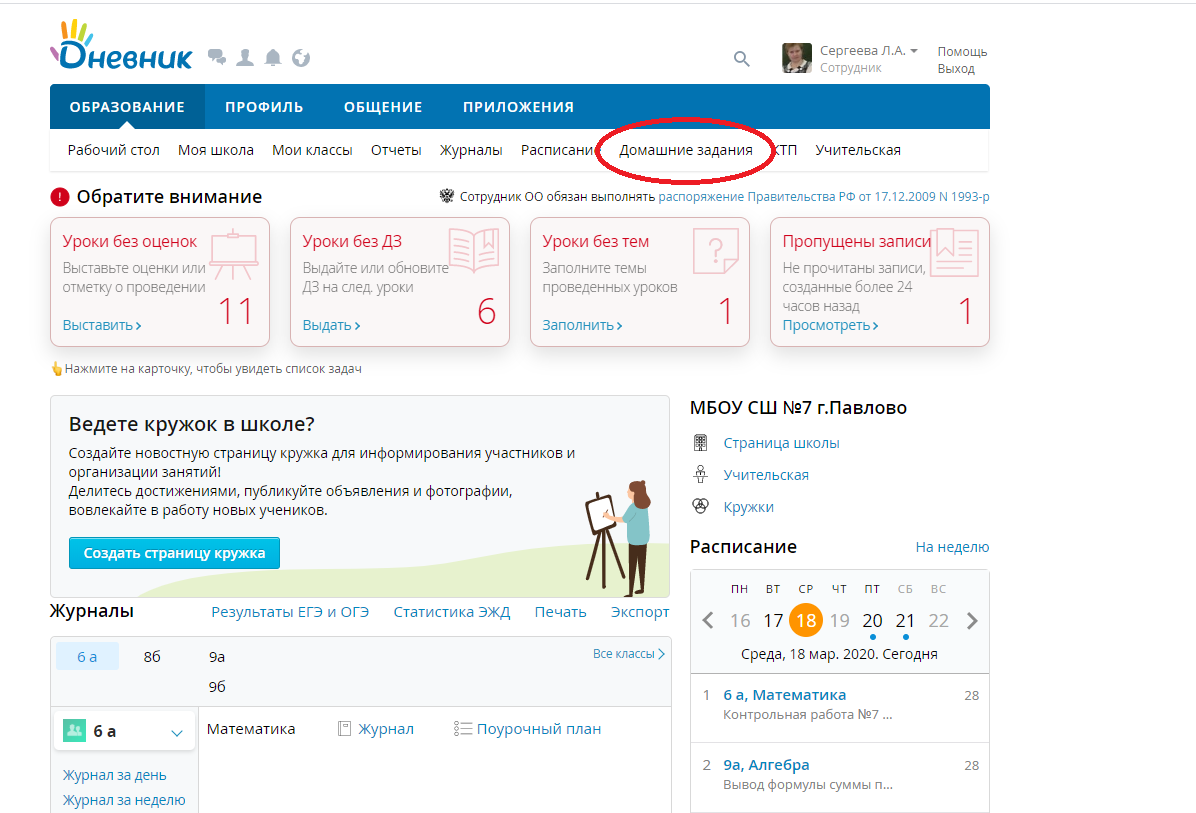 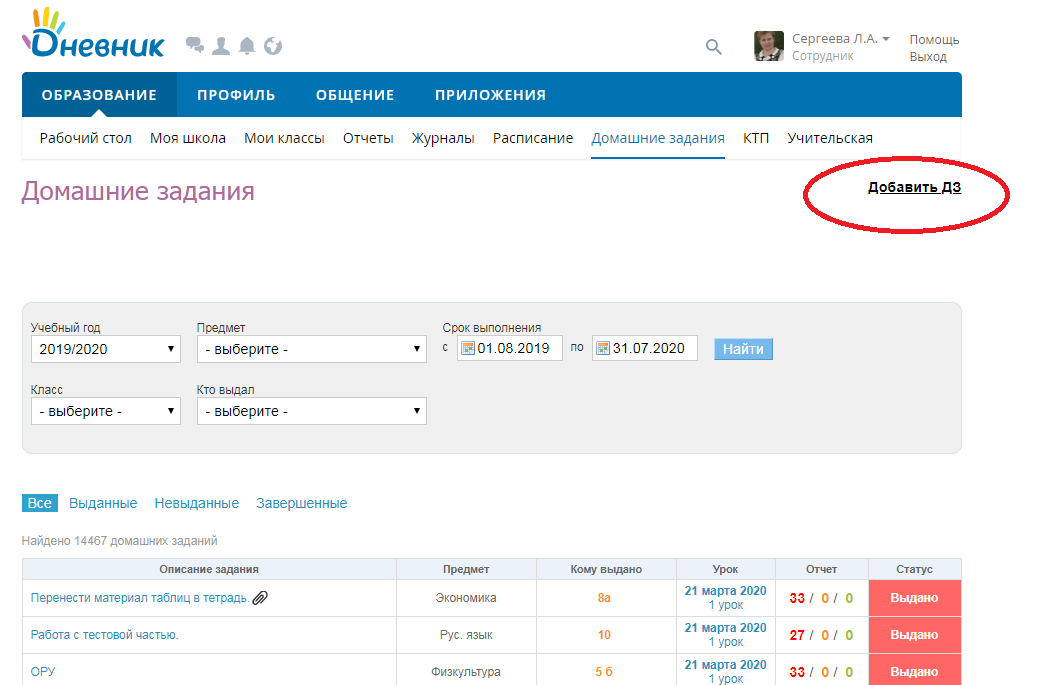 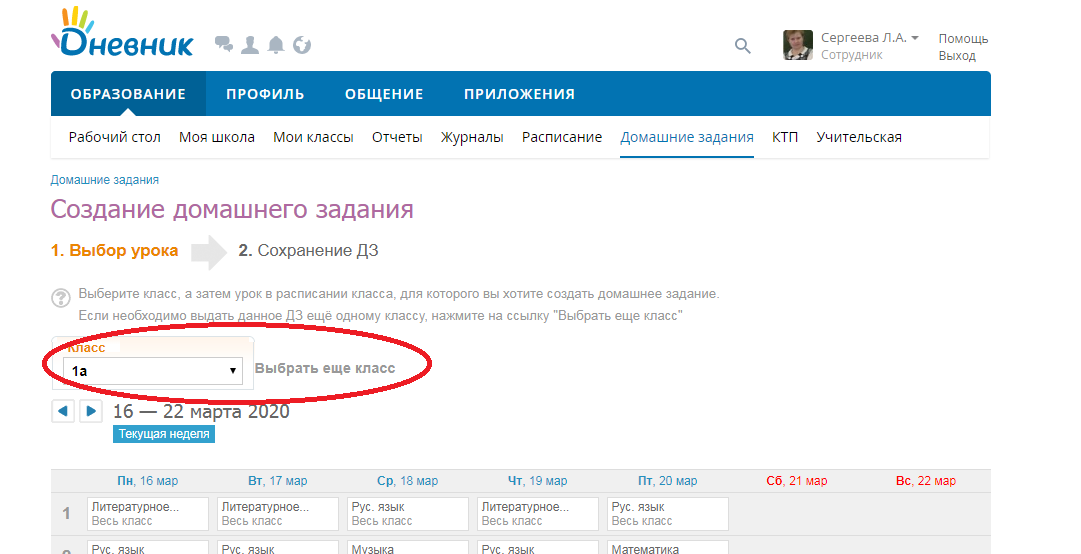 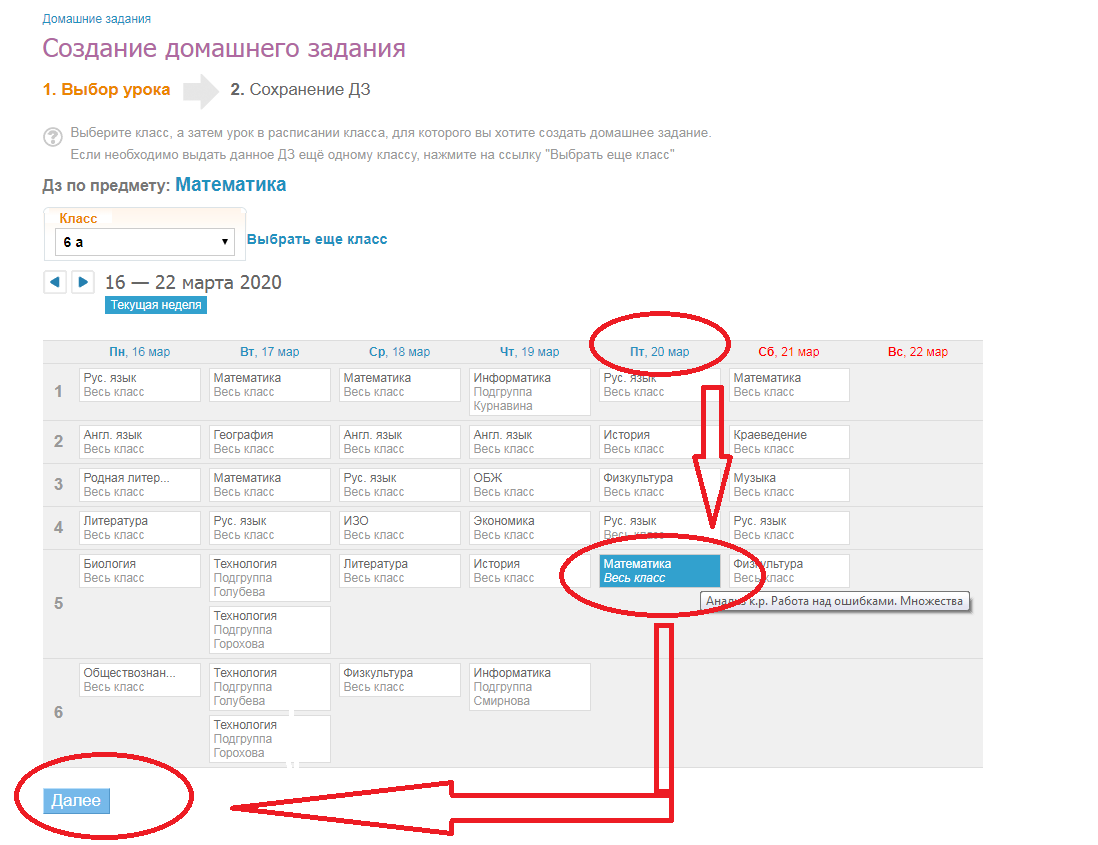 создать ДЗ, указав: настройки видимости в журнале (при необходимости);вид оценивания (при необходимости);описание ДЗ;время на его выполнение;прикрепив файл (при необходимости, не более 2Гб);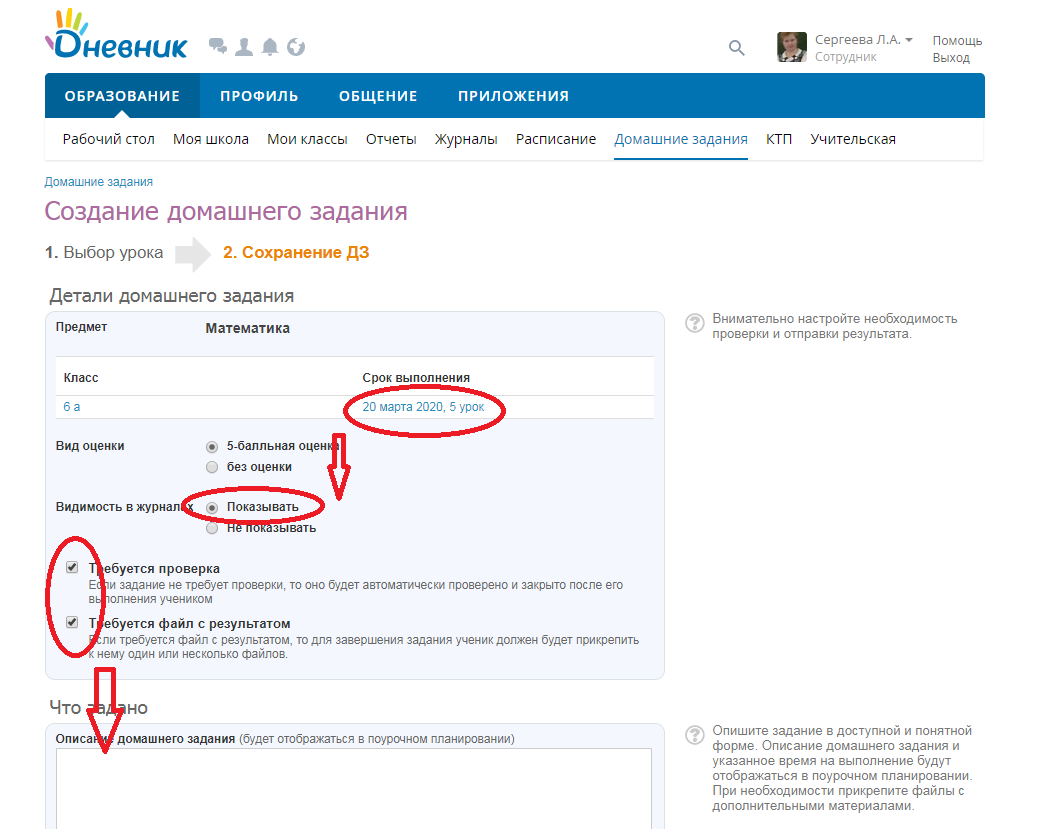 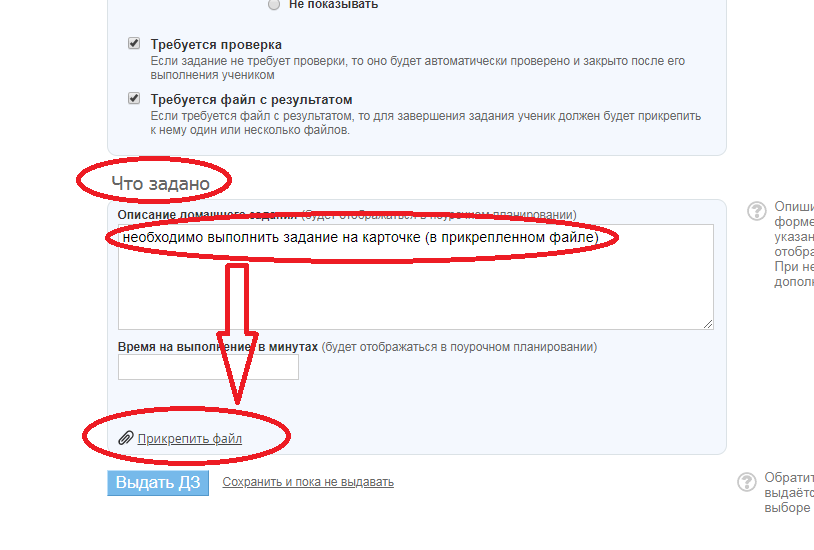 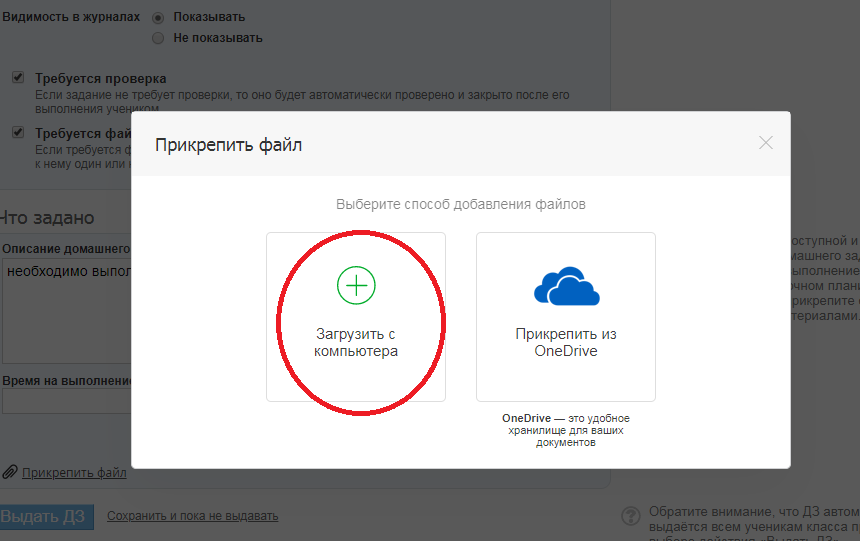 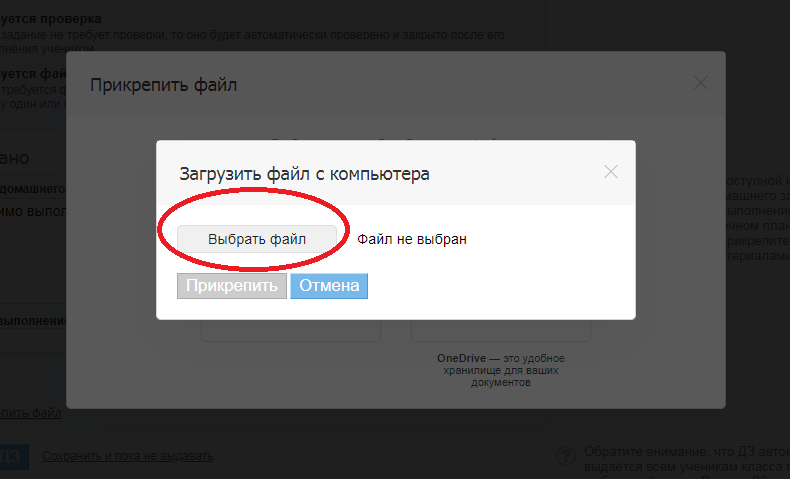 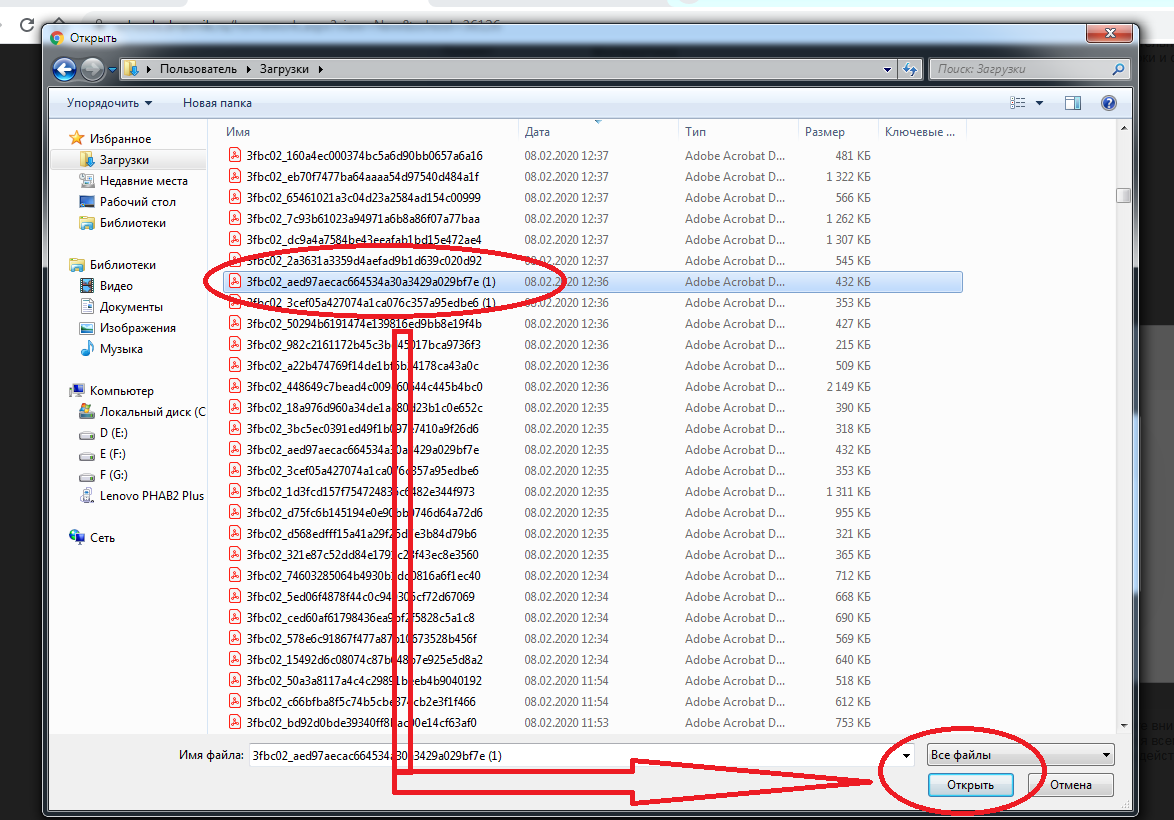 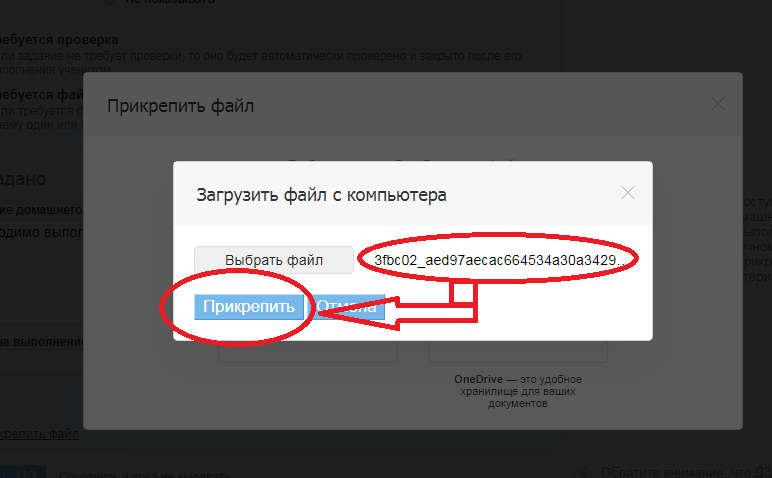 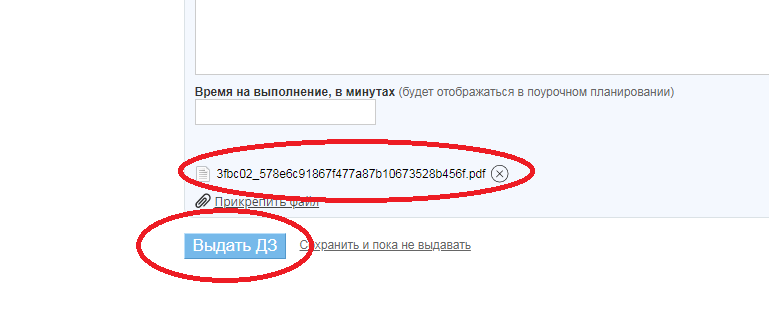 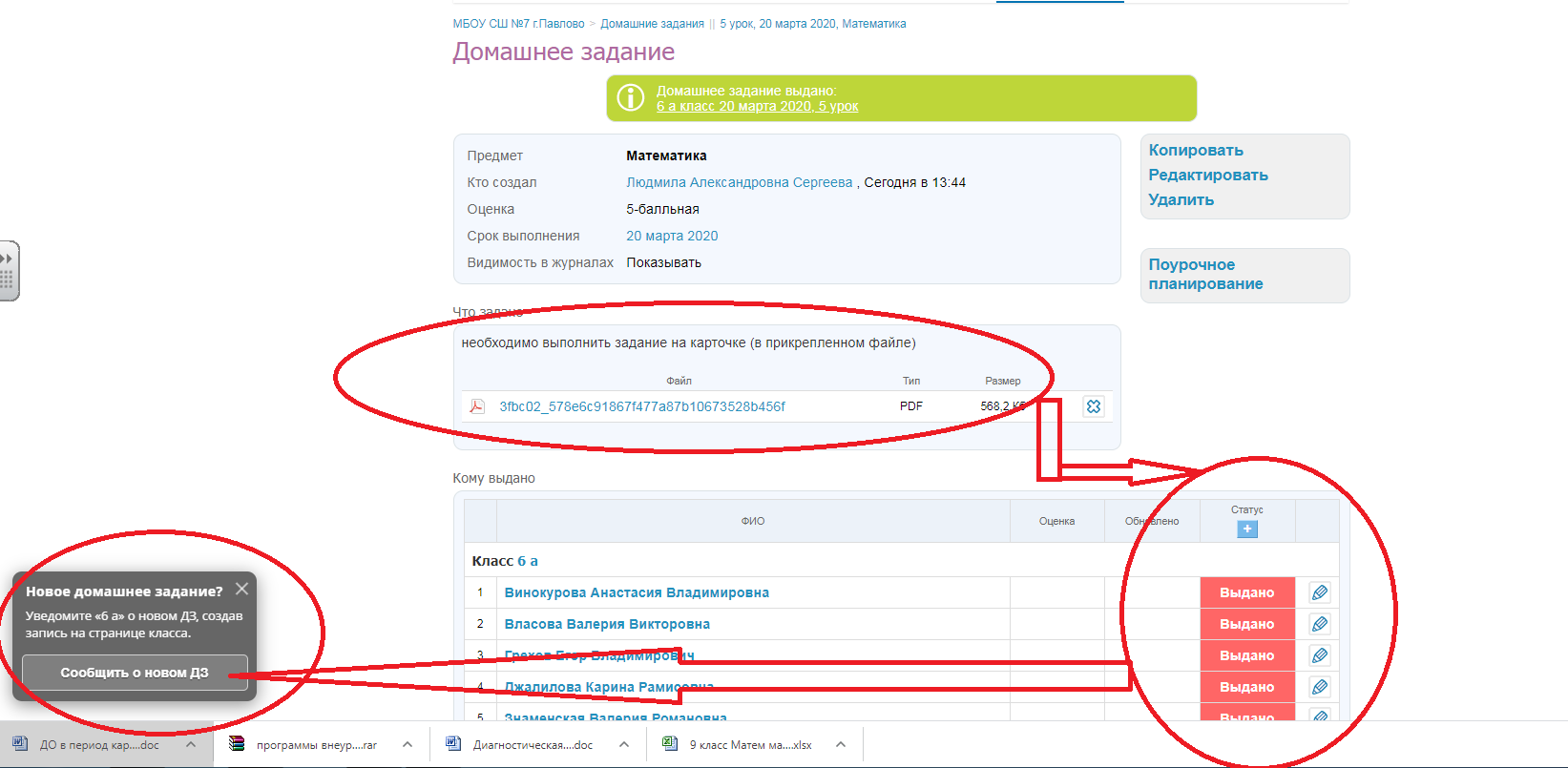 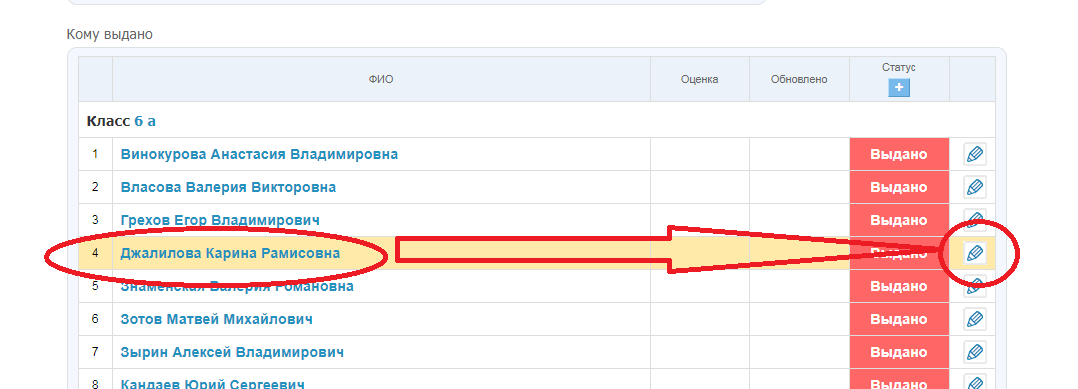 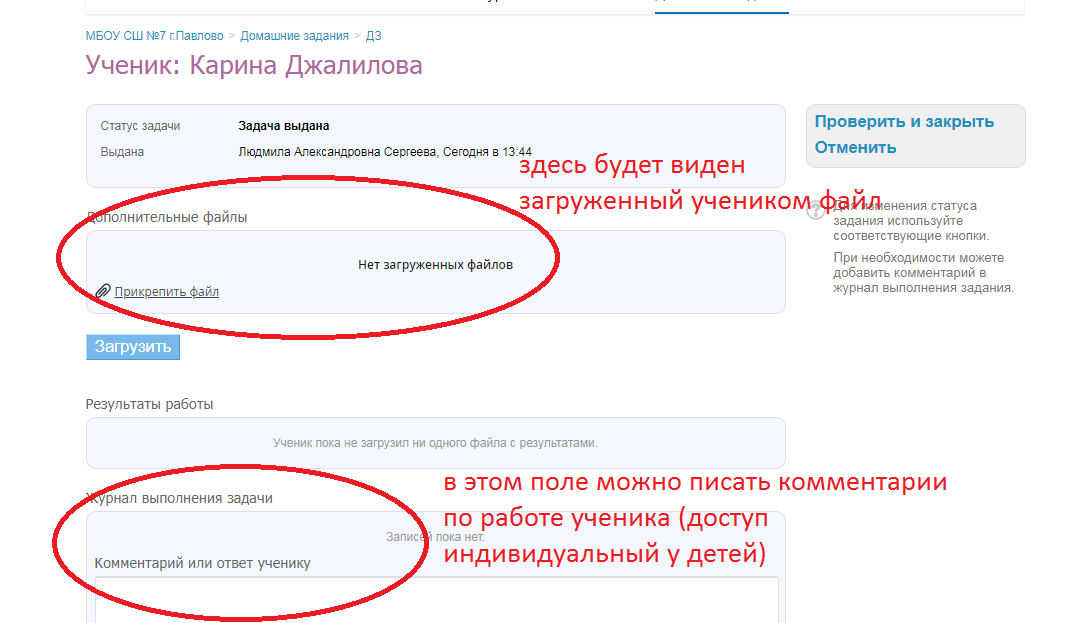 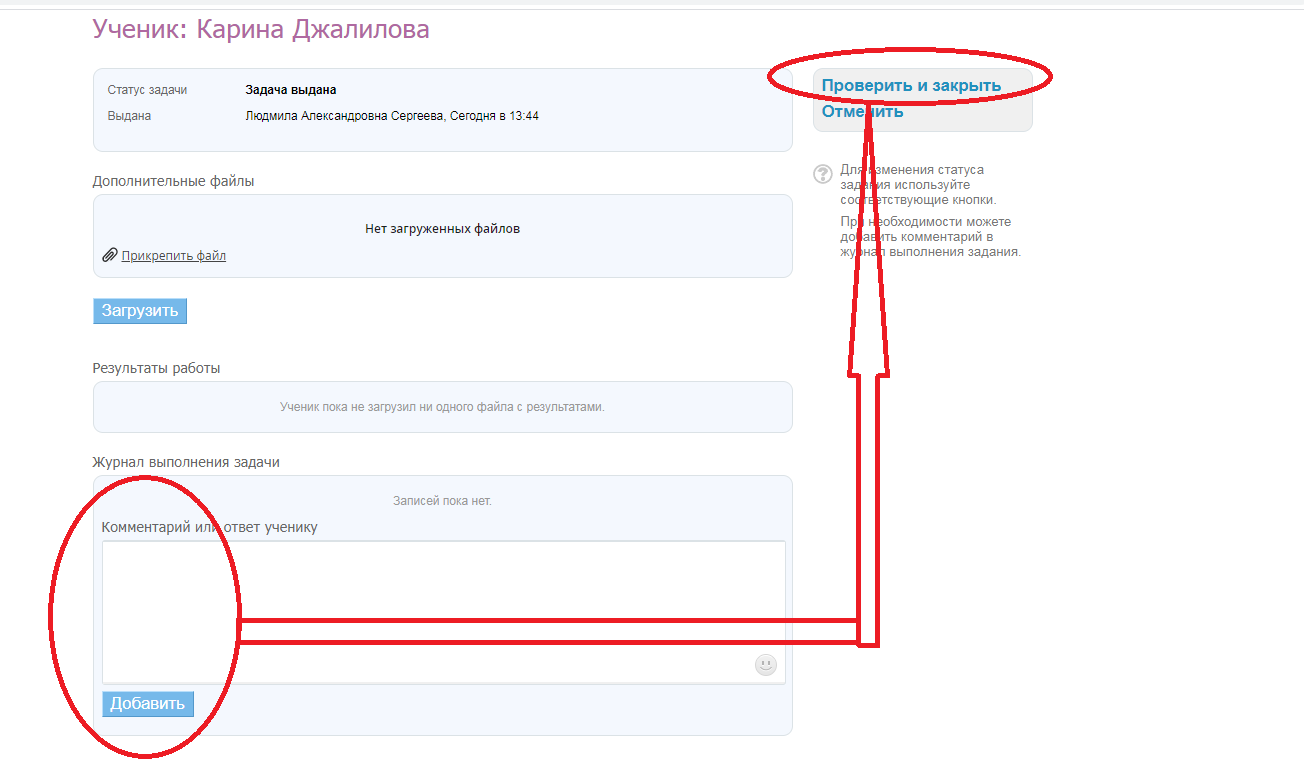 Создание индивидуального ДЗ со страницы «Поурочное планирование»Домашнее задание, созданное со страницы «Поурочное планирование», автоматически выдаётся всем ученикам класса.Для создания индивидуального ДЗ со страницы «Поурочное планирование» необходимо:1) зайти в поурочное планирование по предмету у определенного класса;2) создать новое ДЗ или найти созданное ранее ДЗ, где нужно внести правки;3) нажать ссылку «Посмотреть» рядом с номером ДЗ в таблице поурочного планирования;4) на открывшейся странице напротив ученика, которому данное ДЗ не предназначается, кликнуть на статус ДЗ «Выдано» и в выпадающем списке выбрать новый статус «Отменено»;5) повторить операцию для других учеников класса при необходимости.Домашнее задание будет отображаться только у учеников со статусом ДЗ «Выдано». Остальным ученикам ДЗ будет недоступно.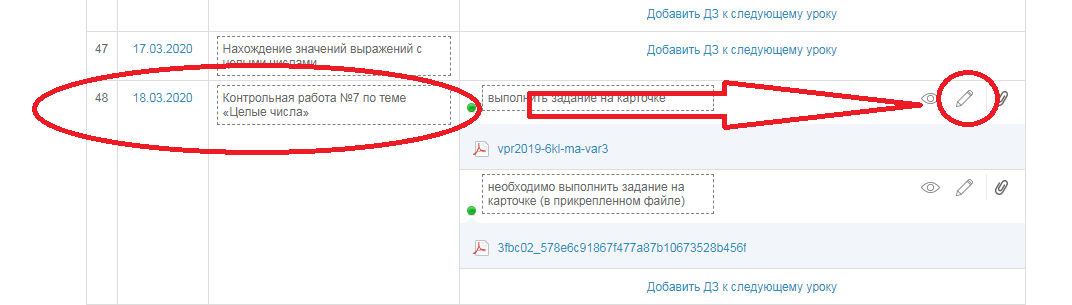 Остальные шаги по созданию домашнего задания те же самые